GAIA-registratieformulier accreditatie verloskundigen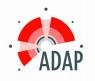 Binnen 2 weken na afloop van de nascholing ontvangen wij de getekende presentielijsten, de definitieve presentaties, de evaluatieverslagen (of voor patiëntenbesprekingen een verslag) en een digitale deelnemerslijst met daarin genoemd de naam van de deelnemers (zoals in het bigregister vermeld) en het BIG-nummer of registratienummer KNOV.Titel nascholingWaar wordt de nascholing gehouden?
Plaats, locatieWanneer wordt de scholing gehouden?
Dag, datum, begin- en eindtijdVoor hoeveel uur vraagt u accreditatie aan Indien er een huiswerkopdracht gemaakt moet worden, wordt deze apart geaccrediteerd? Omschrijving van de leerdoelen van de cursusCursustypeCursus met (fysieke) bijeenkomst(en)/ accreditatie per bijeenkomstIndividuele nascholing/e-learningExpertise groepCursus met (fysieke) bijeenkomst(en)/ alleen accreditatie voor totaalIs de scholing eerder geaccrediteerd? 
Indien ja, stuur de evaluatieresultaten mee met de aanvraagJa  NeeEn zo ja, onder welk nummer en voor hoeveel uur?De nascholing is eerder geaccrediteerd onder nummer: _______Voor _____ uurWat voor scholing betreft het?Congres/symposiumWorkshopVaardigheidsonderwijs spoedeisende handelingenCursus / opleidingAnders namelijk: ____________________________Voor welke beroepsgroep (en) is de scholing primair bedoeld?Eerstelijns verloskundigenKlinisch verloskundigenGyneacologenKinderartsenHuisartsenVerpleegkundigenKraamverzorgendenAnders nl. : ___________________________________Indien andere doelgroepWaarop is de inhoud van de nascholing gebaseerd / welke literatuur?Wie zijn de sprekers / trainers / docenten
Voeg van elke spreker het cv toeWat zijn de leerdoelen? Wat zijn de leerdoelen?Aantal contacturen na aftrek van pauzes etc.Aantal uren zelfstudie/voorbereiding
Waaruit bestaat de voorbereiding? 
Voeg de voorbereidingsopdracht toe aan de aanvraag Wordt de voorbereiding getoetst, en zoja op welke manier? Ja, toetswijze voorbereiding: ______________________NeeInschrijfgeld per deelnemer
Wordt de scholingsactiviteit gesponsord?JaNee
Naam sponsor(s) Voorwaarden sponsoringOp welke wijze wordt de scholingsactiviteit geëvalueerd:SchriftelijkDigitaalWelke van de volgende genoemde documenten ontvangen de deelnemers na afronding van de activiteitBewijs van deelnameCertificaatDiplomaGeen, presentie wordt in PE-online ingevoerd
PR- en/of voorlichtingsmateriaal(indien dit nog niet gereed graag het meest concepten in een bijlage meezenden)
Als bijlage meesturenScholingsmateriaalAls bijlage meesturen. Mocht het definitieve materiaal nog niet gereed zijn, dan een korte toelichting van de te houden presentaties, waarin de leerdoelen goed omschreven zijn en de relevantie voor verloskundigen duidelijk is.Uitwerking van de inhoud, eventueel met literatuurlijstProgramma, inclusief duidelijke tijdsindicatie (programma-opbouw) VerklaringenAls aanvrager bent u ook de organisator van de scholingsactiviteit?JaNeeWilt u de activiteit vermelden op de nascholingsagenda op de website?(www.kwaliteitsregisterverloskundigen.nl)JaNeeU draagt er zorg voor dat de activiteit in overeenstemming met de aanvraag wordt uitgevoerdJaNeeIndien nee, gelieve hier de eindverantwoordelijke te vermeldenWanneer u gebruik maakt van sponsoring dan houdt u zich aan de KNOV gedragscode “vervangingsmiddelen voor moedermelk” en gedragscode Geneesmiddelenreclame (CGR)JaNeeNiet van toepassingPresentieverklaringIk ga akkoord met het binnen 2 weken aanleveren van de gegevens om de presentie in PE-online te verwerken..Website met informatieExtra informatie in geval van MIO met open inschrijving. Onder MIO vallen: Intercollegiale toetsing, intervisie, Casuïstiek en Ethische reflectie (op verloskundige casuïstiek).Extra informatie in geval van MIO met open inschrijving. Onder MIO vallen: Intercollegiale toetsing, intervisie, Casuïstiek en Ethische reflectie (op verloskundige casuïstiek).Is er sprake van reflectie op eigen handelen in relatie tot wenselijk beleidJaNeen.v.t.Indien ja, hoe vindt de reflectie plaats? Vindt de bijeenkomst plaats volgens een methodiekJaNeen.v.t.Wordt in de bijeenkomst(en) huidig beleid geëvalueerd en eventueel afspraken gemaakt over verandering van beleidJaNeen.v.t.Worden gemaakte afspraken geëvalueerdJaNeen.v.t.Indien ja, hoe worden deze geëvalueerd?Wordt relevante informatie (o.a. gemaakte afspraken) teruggekoppeld naar de praktijk cq. afdeling:JaNeen.v.t.Wordt er een agenda gemaaktJaNeeCursusboom KNOV

minimum 1, maximaal 4 onderdelen aanvinkenCongres/SymposiumCursus/opleidingMIOVaardigheidsonderwijs spoedeisende handelingenWorkshopAdres en contactpersoon voor factuur